Pathway B Level B1 Writing Informative text - Writing about self (1) 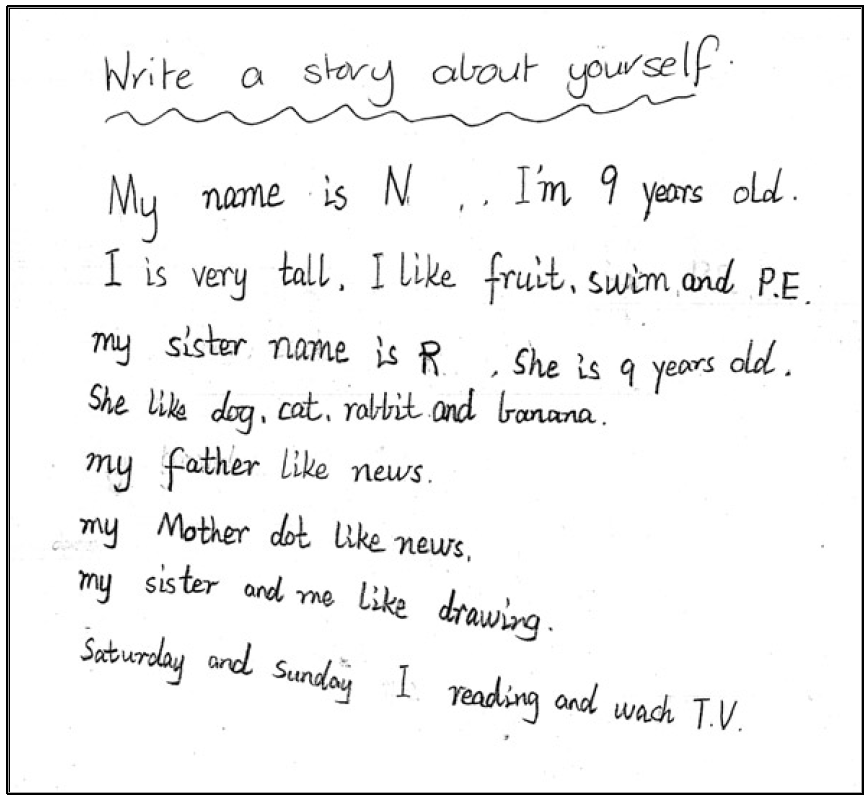 Student information The student is 9 years old and was born in China. She speaks Cantonese as her home language and has had age equivalent schooling. Task The student was asked to write about herself after an oral discussion. She has had two terms in an English language school in Victoria and the teachers were assessing whether the child was ready to attend a mainstream school. Section  Text Text This sample of student work demonstrates that the student can:1My name is N. I’m 9 years old. I is very tall. I like fruit, swim and P.E.my sister name is R. She is 9 years old. She like dog, cat, rabbit and banana. my father like news. my Mother dot like news. My sister and me like drawing. Saturday and Sunday I reading and wach T.V.   Write known phrases around familiar language (VCEALC294)Write simple imaginative or personal texts modelled on familiar forms and repetitive patterns (VCEALC298)Write using language that largely reflects features of spoken language (VCEALA299)Sequence ideas simply, using short sentences or statements (VCEALL309)Organise some subject matter and write according to the structure of the text type, using modelled forms and repetitive patterns (VCEALL307)Spell accurately common words encountered in the classroom (VCEALL318)Use basic punctuation, such as full stops and capital letters, appropriately (VCEALL319)Use simple sentences and phrases with correct subject–verb–object pattern (VCEALL310)Write known phrases around familiar language (VCEALC294)Write simple imaginative or personal texts modelled on familiar forms and repetitive patterns (VCEALC298)Write using language that largely reflects features of spoken language (VCEALA299)Sequence ideas simply, using short sentences or statements (VCEALL309)Organise some subject matter and write according to the structure of the text type, using modelled forms and repetitive patterns (VCEALL307)Spell accurately common words encountered in the classroom (VCEALL318)Use basic punctuation, such as full stops and capital letters, appropriately (VCEALL319)Use simple sentences and phrases with correct subject–verb–object pattern (VCEALL310)This student’s performance in this task suggests that she is working within the range of Level B1 in Writing. The assessing teacher will need to consider a range of student samples in order to determine whether this student is at the beginning of B1, consolidating B1 or at the B1 standard in Writing.   At beginning Level B1 students:use drawing as a means of expressionattempt to copy writing from other sources, for example environmental print, other students, the teacher’s modelwill observe shared writing tasks, watching as the teacher writes but most likely will not contribute because of their limited Englishmay exhibit limited concentration during shared writing tasks talk about their writing and pictures drawing on their oral English language and may use their home language with same language peers or bilingual teacher.At consolidating Level B1 students:begin to form letters and place text appropriatelycommunicate their ideas and experiences simply through writing, drawing, copied or dictated textsdemonstrate knowledge of some sound–letter relationships, and show evidence of some planningproduce writing that reflects their use of oral structuresdemonstrate an early awareness that written texts in English are presented according to certain conventions which change according to context and purposewrite or draw for specific audienceswrite simple sequenced descriptions, recounts, and procedures, following modelslink ideas using common conjunctions and show awareness of the need for basic punctuationmodel their writing on shared writing activities and published texts, and use some basic strategies, such as copying words or phrases from lists, using illustrations, and asking how to write a wordcontribute to whole-class or small-group shared writing activities.At Level B1 Achievement Standard students:write and present simple texts for a variety of basic classroom and personal purposescommunicate familiar ideas, events and experiences, writing simple narratives, recounts, descriptions and reports, with supportuse some of the basic structures and features common to these text types, demonstrating their beginning awareness that purpose influences the way texts are written and presentedproduce written texts that incorporate the basic grammatical features of their spoken Englishspell some common words correctly and their attempts at spelling show a beginning understanding of the patterns of English letter–sound relationshipsuse some simple strategies for spelling words, such as checking word lists or booksplan and edit their texts, providing additional information through visual images, with supportuse the basic features of computer software applications to write and present their texts.Possible next steps for this student’s learning: Elaborating on writing by including additional circumstantial information such as circumstances of place, time and manner or by expanding noun groups (VCEALL312)Using a range of conjunctions to create simple compound and complex sentences (VCEALL313)Understanding, practising and using subject-verb agreement consistently, for example My father likes…I like…She likes… (VCEALL311)Using some simple negatives such as does not and its contracted form doesn’t (VCEALL311)This student’s performance in this task suggests that she is working within the range of Level B1 in Writing. The assessing teacher will need to consider a range of student samples in order to determine whether this student is at the beginning of B1, consolidating B1 or at the B1 standard in Writing.   At beginning Level B1 students:use drawing as a means of expressionattempt to copy writing from other sources, for example environmental print, other students, the teacher’s modelwill observe shared writing tasks, watching as the teacher writes but most likely will not contribute because of their limited Englishmay exhibit limited concentration during shared writing tasks talk about their writing and pictures drawing on their oral English language and may use their home language with same language peers or bilingual teacher.At consolidating Level B1 students:begin to form letters and place text appropriatelycommunicate their ideas and experiences simply through writing, drawing, copied or dictated textsdemonstrate knowledge of some sound–letter relationships, and show evidence of some planningproduce writing that reflects their use of oral structuresdemonstrate an early awareness that written texts in English are presented according to certain conventions which change according to context and purposewrite or draw for specific audienceswrite simple sequenced descriptions, recounts, and procedures, following modelslink ideas using common conjunctions and show awareness of the need for basic punctuationmodel their writing on shared writing activities and published texts, and use some basic strategies, such as copying words or phrases from lists, using illustrations, and asking how to write a wordcontribute to whole-class or small-group shared writing activities.At Level B1 Achievement Standard students:write and present simple texts for a variety of basic classroom and personal purposescommunicate familiar ideas, events and experiences, writing simple narratives, recounts, descriptions and reports, with supportuse some of the basic structures and features common to these text types, demonstrating their beginning awareness that purpose influences the way texts are written and presentedproduce written texts that incorporate the basic grammatical features of their spoken Englishspell some common words correctly and their attempts at spelling show a beginning understanding of the patterns of English letter–sound relationshipsuse some simple strategies for spelling words, such as checking word lists or booksplan and edit their texts, providing additional information through visual images, with supportuse the basic features of computer software applications to write and present their texts.Pathways and transitions considerations:A Year 4 student working within the range of Level B1 in any one language mode is not ready to transition to the English curriculum regardless of their proficiency in the other two language modes. This student will continue on Pathway B of the EAL curriculum in all language modes.